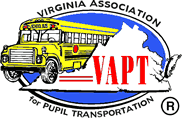 VAPT Conference Technician’s Breakout Sessions Wednesday June 20, 2018Please indicate which breakout sessions you would like to attend8:00 – 9 00 AM 				Breakfast Sponsored by Kingmor Supply9:00 – 10:30 AM				9:00 AM – 12:00 PM		___ Allison Transmission (WB Diesel)		___ Ricon Lift	                 ___ Bluebird (Bluebird of VA)			___ Mobile Climate Control___ IC Bus (Kingmor Supply)			___ Propane Autogas Fuel System (Roush)___ Cummins							___ Thomas Bus (Sonny Merryman)			10:30 AM – 12:00 PM				9:00 AM – 11:30 AM___ DPF Cleaning Process (BG Products)		___ Part 1 A/C (ACT) *___ Electrical Diagnostics (Prestolite)___ STEMCO____ Eaton Transmission12:00 – 1:00 PM		Lunch Sponsored By Sonny Merryman				Door Prize Drawings1:00 – 2:30 PM					1:00 – 4:00 PM___ Allison Transmission (WB Diesel)		___ Bluebird (Bluebird of VA)			___ Ricon Lift___ Cummins					___ Propane Autogas Fuel Systems (Roush)		___ IC Bus (Kingmor Supply)	___ Thomas Bus (Sonny Merryman)			2:30 – 4:00 PM					1:00 – 3:30___ DPF Cleaning Process (BG Products)		____ Part 2 A/C (ACT)*___ Electrical Diagnostics (Prestolite)___ STEMCO					* Must attend Part 1 to attend Part 2___ Eaton TransmissionACT Sessions (To receive certification, you must attend both sessions)Part 1 – Refrigerant Cycles, System Familiarization, System Recovery, Inspection of Parts, Leak Detection, Evacuation and System ChargingPart 2 – Hose, Fittings, Electrical, Preventative Maintenance and Overall Review, Q & A SessionName:________________________________________________School Division: _________________________________________Telephone #: ____________________________________________Email: _________________________________________________Please respond by June 8, 2018Return to: Robert Clinebell, Norfolk  Public Schools, 5555 Raby Road, Norfolk, VA 23502,  email: rclinebell@nps.k12.va.us, FAX: 757-892-3329